Câu 1:	Trong các phương trình sau phương trình nào có nghiệm:A. .                              B. .C. .                                         D. .Câu 2:	Tập xác định của hàm số  là:A. .               B. .                    C. .              D. .Câu 3:	Trong các hàm số sau, hàm số nào là hàm số chẵn:A. .                           B. .C. .                           D. .Câu 4:	Hàm số nào sau đây là hàm số tuần hoàn với chu kì ?A. .                 B. .                 C. .              D. .Câu 5:	Hàm số  đồng biến trên mỗi khoảngA. .	                             B. .C. .                         D. .Câu 6:	Tìm giá trị lớn nhất và giá trị nhỏ nhất của hảm số  làA. .                        B. .C. .                                  D. .Câu 7:	Số nghiệm của phương trình  thuộc khoảng  là:A. 4.                      B. 1.                           C. 2.                           D. 3.Câu 8. Phương trình  có cùng tập nghiệm với phương trình nào sau đây?	A. .	B. .	C. .	D. .Câu 9. Điều kiện của m để phương trình  vô nghiệm là:	A. .	B. .	C. .	D. .Câu 10. Phương trình có 3 nghiệm phân biệt  khi m là:	A. .	B. .	C. .	D. .Câu 11:  Tính tổng tất cả các giá trị nguyên của hàm số .	A.  5.	B.  6.	C.  9.	D.  8.Câu 12:	Cho hàm số  với  là tham số. Gọi  là giá trị của tham số  để hàm số đã cho là hàm chẵn trên tập xác định. Chọn khẳng định đúng.A. .              B. .              C. .             D. .Câu 13. 	Một lớp có  học sinh, trong đó có  học sinh tên Anh. Trong một lần kiểm tra bài cũ, thầy giáo gọi ngẫu nhiên một học sinh trong lớp lên bảng. Xác suất để học sinh tên Anh lên bảng bằng	A.  .	B.  .	C.  .	D.  .Câu 14. 	Có bao nhiêu số tự nhiên có  chữ số đôi một khác nhau được tạo thành từ các chữ số 	A.  .	B.  .	C.  .	D.  .Câu 15. 	Với  và  là hai số nguyên dương tùy ý thỏa mãn . Mệnh đề nào dưới đây đúng?	A.  .	B.  .	C.  .	D.  .Câu 16. 	Trong một cuộc họp Hội đồng quản trị của một công ty cổ phần có  người tham dự. Hỏi có bao nhiêu cách chọn từ đó ra  người làm chủ tịch,  người làm phó chủ tịch và  người làm thư kí.	A.  2184.	B.  39.	C.  2744.	D.  42.Câu 17. 	Hệ số của  trong khai triển biểu thức thành đa thức bằng:	A.  4.	B.  -6.	C.  6.	D.  -4.Câu 18. Giá trị của tổng  bằng:	           A. .	          B. .	         C. .	         D. .Câu 19. 	Chia ngẫu nhiên 8 đội bóng thành 2 bảng, mỗi bảng 4 đội. Xác suất để 2 đội A, B ở cùng một bảng là	A.  .	B.  .	C.  .	D.  .Câu 20. 	Gieo một đồng xu cân đối và đồng chất liên tiếp ba lần. Gọi  là biến cố “Kết quả ba lần gieo là như nhau”. Xác định biến cố .	A.  .	B.  .	C.  .	D.  .Câu 21. 	Từ các chữ số  có thể lập được bao nhiêu số tự nhiên gồm 3 chữ số đôi một khác nhau và nhỏ hơn 379?	A.  30.	B.  12.	C.  20.	D.  60.Câu 22. 	Một người chọn ngẫu nhiên 2 chiếc giày từ 5 đôi giày cỡ khác nhau. Tính xác suất để 2 chiếc giày được chọn tạo thành một đôi.	A.  .	B.  .	C.  .	D.  .Câu 23. 	Bạn An có  cái kẹo vị hoa quả và  cái kẹo vị socola. An lấy ngẫu nhiên  cái kẹo cho vào hộp để tặng cho em. Tính xác suất để  cái kẹo có cả vị hoa quả và vị socola.	A.  .	B.  .	C.  .	D.  .Câu 24. 	Trong khai triển nhị thức có bao nhiêu số hạng?	A.  2020.	B.  2022.	C.  2019.	D.  2021.Câu 25. Trong mặt phẳng cho 5 đường thẳng song song  và 7 đường thẳng song song đồng thời cắt 5 đường thẳng trên. Tính số hình bình hành tạo nên bởi 12 đường thẳng đã cho.	A. 495.	B. 210.	C. 31.	D. 840.Câu 26. Tại chương trình "Tủ sách học đường", Một mạnh thường quân đã trao tặng các cuốn sách tham khảo gồm 7 cuốn sách Toán, 8 cuốn sách Vật Lí, 9 cuốn sách Hóa Học (các cuốn sách cùng loại giống nhau) để làm phần thưởng cho 12 học sinh, mỗi học sinh được 2 cuốn sách khác loại. Trong số 12 học sinh trên có hai bạn Quang và Thiện. Tính xác suất để hai bạn Quang và Thiện có phần thưởng giống nhau.A. .                   B. .                       C. .                             D. .Câu 27:	Cho cấp số cộng  với  và . Công sai của cấp số cộng đã cho bằngA. 3.                       B. .                         C. .                           D. -3.Câu 28:	Cho cấp số cộng  vói số hạng đầu  và công sai . Số hạng tổng quát của cấp số cộng đã cho được tính theo công thức nào dưới đây?A. .                  B. .                C. .           D. .Câu 29:	Cho các dãy số sau. Dãy số nào là dãy số giảm?A.                   B. .               C. .               D. .Câu 30:	Cho cấp số nhân  với  và công sai . Tổng của 4 số hạng đầu tiên của cấp số nhân đã cho bằngA. -75.                             B. 75.                      C. 16.                            D. 32.Câu 31:	Cho dãy số  có biểu diễn hình học như sau: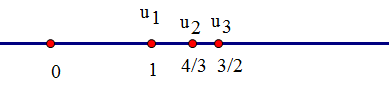 Công thức số hạng tổng quát của dãy số trên có thể làA. .                    B. .                 C. .              D. .Câu 32. 	Lan đang tiết kiệm để mua một cây guitar. Trong tuần đầu tiên Lan để dành 42 đô la, và trong mỗi tuần tiếp theo, Lan đã thêm 8 đô la vào tài khoản tiết kiệm của mình. Cây guitar Lan cần mua có giá 400 đô la. Hỏi vào tuần thứ bao nhiêu thì Lan có đủ tiền để mua cây guitar đó?	A.  46.	B.  45.	C.  44.	D.  47.Câu 33:	Tam giác mà ba đỉnh của nó là ba trung điểm ba cạnh của tam giác  được gọi là tam giác trung bình của tam giác . Ta xây dựng dãy các tam giác  sao cho  là một tam giác đều cạnh bằng 3. Với mỗi số nguyên dương , tam giác  là tam giác trung bình của tam giác . Với mỗi số nguyên dương , kí hiệu  tương ứng là diện tích hình tròn ngoại tiếp tam giác . Tổng  là:A. .                                                     B. .C. .                                                  D. .Câu 34:	Phép biến hình nào sau đây không có tính chất “Biến hai điểm phân biệt  lần lượt thành hai điểm  mà ”.A. Phép tịnh tiến.                                                  B. Phép quay.C. Phép đối xứng trục.                                          D. Phép vị tự với tỉ số .Câu 35:	Cho hình bát giác đều  có tâm là điểm  (xem hình vẽ). Ảnh của điểm  qua phép quay tâm  và góc quay  là điểm nào sau đây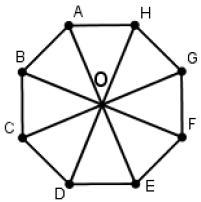 A. G.                           B. F.                         C. D.                              D. B.Câu 36: Trong mặt phẳng , cho điểm . Tọa độ của điểm  là ảnh của  qua phép tịnh tiến vectơ  là.A. .                         B. .                    C. .                    D. .Câu 37:	Trong mặt phẳng , cho điểm . Tọa độ của điểm  là ảnh của  qua phép vị tự tâm  gốc toạ độ, tỉ số  là.A. .                  B. .                   C. .                     D. .Câu 38. Cho hai đường thẳng d và d’ vuông góc với nhau. Hỏi hình tạo bởi hai đường thẳng d, d’ có bao nhiêu trục đối xứng:	A. 1.                              B. 2.                                C. 4.                                      D. Vô số.Câu 39. Trong các mệnh đề sau đây, mệnh đề nào sai?	A. Phép đồng dạng là một phép dời hình.	B. Phép vị tự là một phép đồng dạng.	C. Phép dời hình là một phép đồng dạng.	D. Có phép vị tự không phải là phép dời hình.Câu 40. Cho các hình vẽ sau: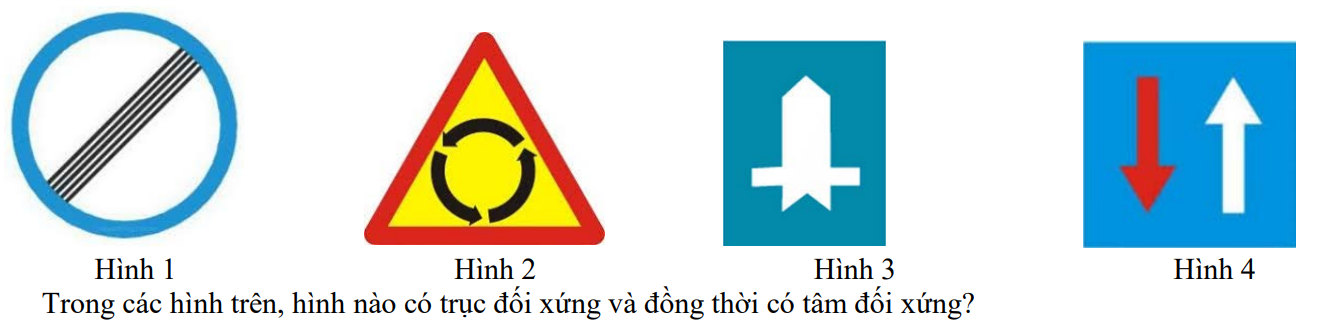  A. Hình 3.                          B. Hình 1.                      C. Hình 2 và hình 3.              D. Hình 1 và hình 4Câu 41:  Trong mặt phẳng với hệ tọa độ Oxy, cho đường tròn . Tìm bán kính của đường tròn  là ảnh của đường tròn (C) qua phép đồng dạng có được bằng cách thực hiện liên tiếp phép vị tự tâm O tỉ số 2019 và phép tịnh tiến theo véctơ là:	A.  2019.                           B.  2020.	C.  6057.	D.  3.Câu 42:	Hai đường thẳng trong không gian có bao nhiêu vị trí tương đối?A. 2.                      B. 3.                           C. 4.                                   D. 5.Câu 43. Trong không gian cho tứ diện . Cặp đường thẳng nào sau đây chéo nhau?A. AB và BD.                 B. AB và BC.                  C. AD và CD.                 D. AD và BC.	Câu 44. Trong không gian cho đường thẳng  và mặt phẳng  song song với nhau. Phát biểu nào sau đây sai?A. Có duy nhất một mặt phẳng chứa đường thẳng  và song song với .B. Trong mặt phẳng có duy nhất một đường thẳng song song với đường thẳng .C. Nếu một mặt phẳng chứa đường thẳng  và cắt theo giao tuyến  thì  song song với .D. Trong mặt phẳng  có vô số đường thẳng chéo nhau với đường thẳng .Câu 45. Chọn khẳng định sai trong các khẳng định sau:	A. Hai mặt phẳng có một điểm chung thì chúng còn có vô số điểm chung khác nữa.	B. Hai mặt phẳng phân biệt có một điểm chung thì chúng có một đường thẳng chung duy nhất.	C. Hai mặt phẳng có một điểm chung thì chúng có một đường thẳng chung duy nhất.	D. Nếu ba điểm phân biệt M, N, P cùng thuộc hai mặt phẳng phân biệt thì chúng thẳng hàng.Câu 46. Cho hình chóp S.ABCD có đáy ABCD là một hình bình hành. Gọi M, N, P lần lượt là trung điểm các cạnh AB, AD, SC. Thiết diện của hình chóp với mp (MNP) là một đa giác có bao nhiêu cạnh?	A. 3.	B. 4.	C. 5.	D. 6.Câu 47. Cho tứ diện . Gọi  lần lượt là trung điểm của  và  như hình vẽ. Giao tuyến của hai mặt phẳng  và  là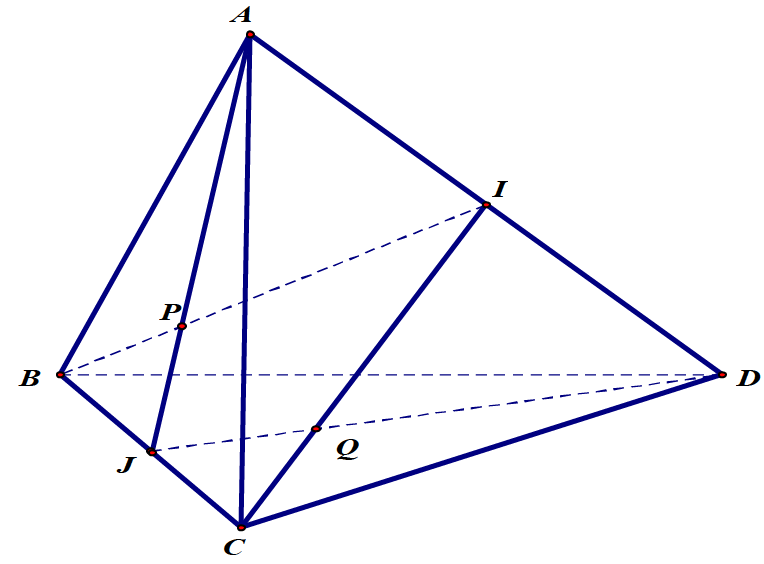 A. IP.                             B. PQ.                            C. PJ.                               D. IJ.Câu 48. Hình nào trong các hình sau là hình biểu diễn của hình chóp tứ giác?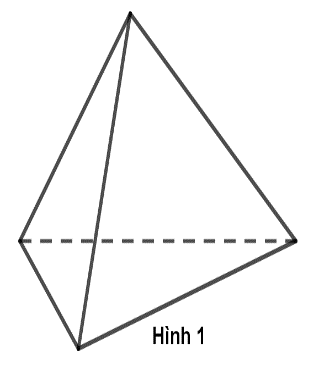 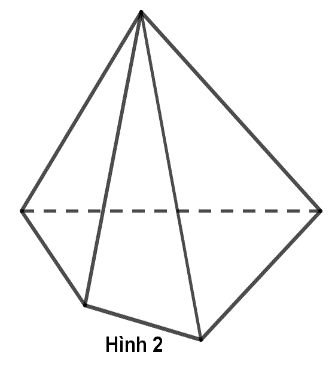 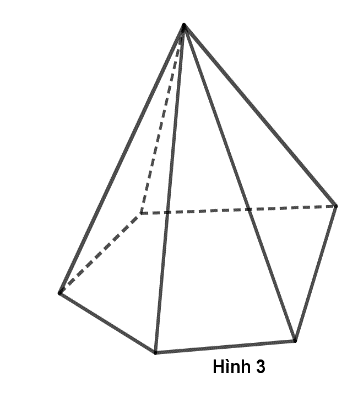 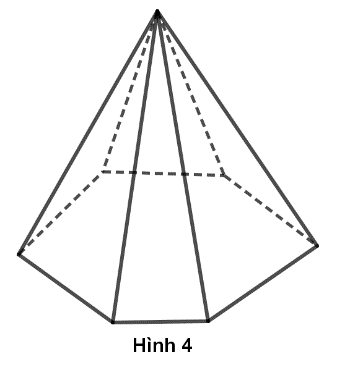 A. Hình 4.                           B. Hình 2.                       C. Hình 1.                     D. Hình 3.Câu 49. 	Cho hình tứ diện  có tất cả các cạnh bằng . Gọi  lần lượt là trung điểm của  là điểm trên cạnh  sao cho . Diện tích  thiết diện của tứ diện  bị cắt bởi  là:	A.  	B.  	C.  	D.  Câu 50. 	Cho tứ diện  và  là các điểm trên các cạnh  sao cho  và . Khi đó, tỉ số  với  là diện tích tam giác  và  là diện tích thiết diện của tứ diện cắt bởi , theo m là:	A.  .	B.  .	C.  .	D.  .HẾTTRƯỜNG THPT TRIỆU QUANG PHỤCTỔ TOÁN – TIN(Đề gồm 6 trang)ĐỀ KIỂM TRA CUỐI HỌC KÌ 1 NĂM HỌC 2021 – 2022  MÔN TOÁN LỚP 11Thời gian: 90 phút (không kể thời gian phát đề)